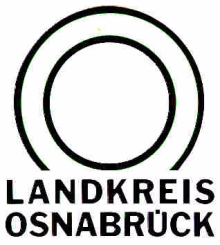 Landkreis Osnabrück	Sprechzeiten:	Der Landkreis im Internet:Am Schölerberg 1	Montag bis Freitag, 8.00 bis 13.00 Uhr.	http://www.lkos.de49082 Osnabrück	Donnerstag auch bis 17.30 Uhr.	Ansonsten nach VereinbarungLandkreis sagt heutige Veranstaltung zum Frauentagund alle Veranstaltungen mit mehr als 100 Leuten abOsnabrück. Aufgrund der aktuellen Lage zum Corona-Virus hat der Landkreis Osnabrück entschieden, die Veranstaltung zum Internationalen Frauentag, heute, 10. März 2020 ab 18:30 Uhr im Kreishaus abzusagen. Die Empfehlungen für Veranstaltungen wurden aufgrund der aktuellen Erkenntnisse und Entwicklungen neu bewertet. Daher wird der Landkreis ab sofort alle hausinternen Veranstaltungen mit mehr als 100 Gästen und Teilnehmern absagen.Bei weiteren Fragen ist das Bürgertelefon des Gesundheitsdienstes von Montag bis Freitag täglich von neun bis 17 Uhr und am Wochenende von 9 bis 13 Uhr unter der Rufnummer 0541/501-1111 freigeschaltet.Landkreis Osnabrück  Postfach 25 09  49015 OsnabrückDer LandratDer LandratAn dieRedaktionReferat für Assistenzund Kommunikation-Pressestelle-Datum:	10. März 2020Zimmer-Nr.:	2061Auskunft erteilt:	Burkhard RiepenhoffDurchwahl:Referat für Assistenzund Kommunikation-Pressestelle-Datum:	10. März 2020Zimmer-Nr.:	2061Auskunft erteilt:	Burkhard RiepenhoffDurchwahl:Pressemitteilung
Tel.: (05 41) 501-Fax: (05 41) 501-e-mail:20614420riepenhoffb@lkos.de